МБОУ « Проскоковская СОШ» Дошкольное отделение п. ЗаозерныйИтоговое открытое занятие по художественному творчеству для детей младшего возраста на тему листопад  Провела воспитатель младшей группы Некрасова Г. О.  02. 11. 2012 г.« Осенние листочки».Предварительная работа: 1. Экскурсии по прилегающей территории.2. Сбор листьев для гербария.3. Наблюдение, на примере конкретного дерева за изменением цвета листвы, как осыпаются листья, и называется это явление листопадом.Програмное содержание:1. Развивать способность слушать и понимать рассказ взрослого.2. Пробуждать у детей эмоциональную отзывчивость к природе.3. Закрепить знание цвета и размера изучаемого предмета.4. Вызывать восхищение и желание создавать красоту.Ход занятия:( дети сидят на стульчиках полукругом, у воспитателя в руках букет из бумажных листьев) Воспитатель читает стихотворение:Листьев целые охапк, на дорожке, на траве,Собрала букет осенний  на забаву детворе.Я хочу вам, ребята, рассказать сказку про осенние листочки.Жила- была семья листочков: папа- листик, мама- листик и сынок, маленький листочек. Висели они высоко на дереве. Всем очень нравилась эта семья. Папа- листик был большой и желтый, мама- листик была размером поменьше красного цвета, а сынок был маленьким и зеленым. Однажды налетел сильный ветер, и папа предложил: «Полетели!». И они все полетели. Папа- листик кружился долго на ветру и упал прямо под дерево. Мама- листик покружилась и упала на дорожку. Листик- сынок полетел вслед за папой и мамой. Он летел быстро и приземлился недалеко от мамы. Он подумал: «Как хорошо летать!» Снова подул ветер, и все листья закружились в хороводе. А люди смотрели на хоровод листьев и говорили: «Какой красивый листопад!»Опрос детей:1. Кто жил на дереве?2. Что сделали листочки, когда подул ветер?3. Куда упали листики?4. Что говорили люди?( воспитатель рассыпает листья на ковре и приглашает детей поиграть).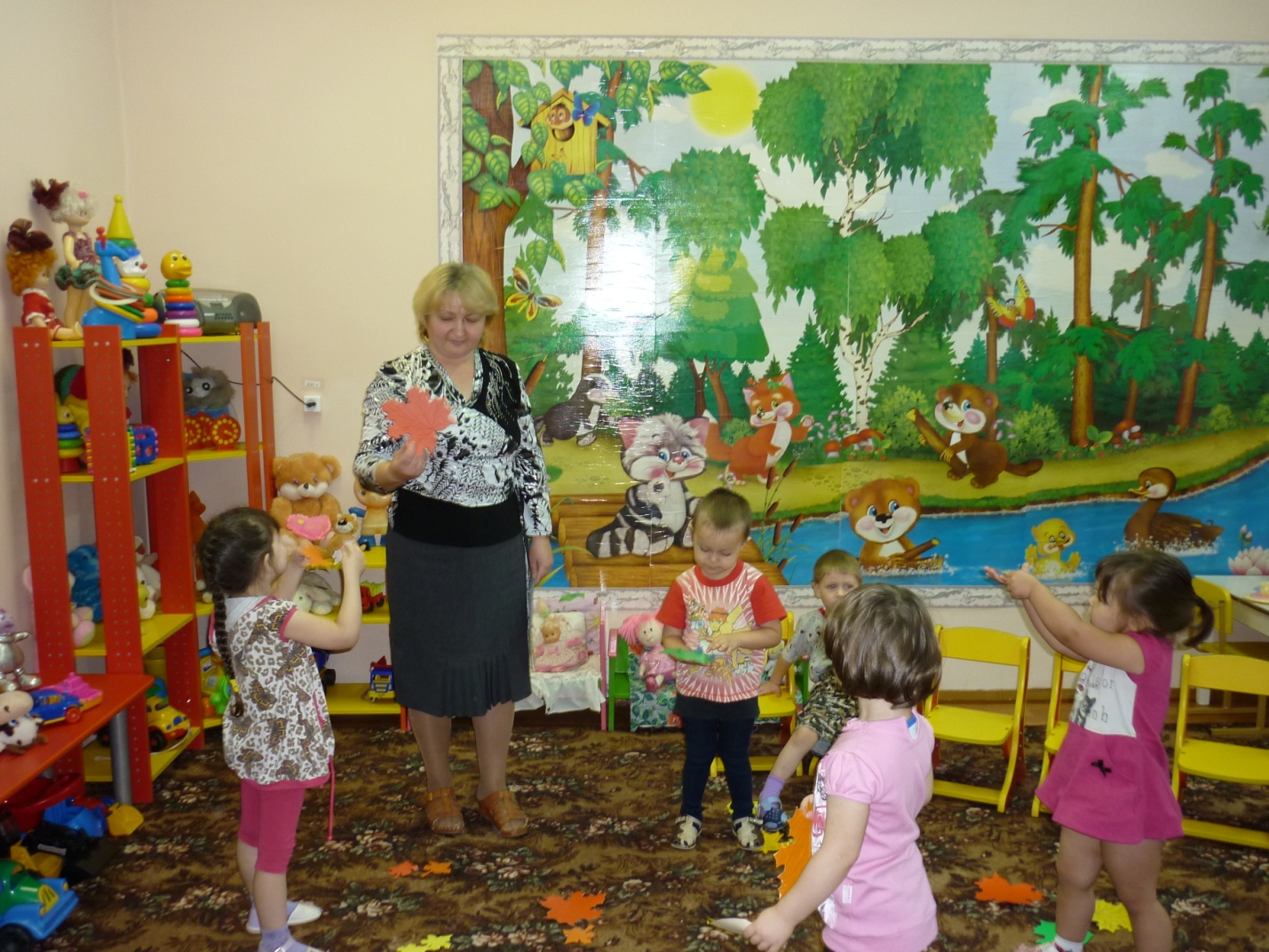 Посмотрите, какие листочки! Какой листочек вам нравится, берите, давайте с ними поиграем. Положите его на ладошку и подуйте. Смотрите, как закружился листочек, словно бабочка.( повторить элемент дыхательной гимнастики несколько раз )Воспитатель поднимает желтый листочек и предлагает детям найти листочки  такого же цвета. Затем красный, зеленый и ораньжевый листочки.ФизминуткаДавайте возьмем листики в руки и повторяйте за мной:Мы листочки, мы листочки, мы осенние листочки,Мы на веточках сидели ветер дунул- полетели.Мы летали, мы летали, а потом летать устали,Перестал дуть ветерок,  мы присели все в кружок.Снова ветерок подул, и листочки снова сдул,Покружил их покружил,  и на землю опустил.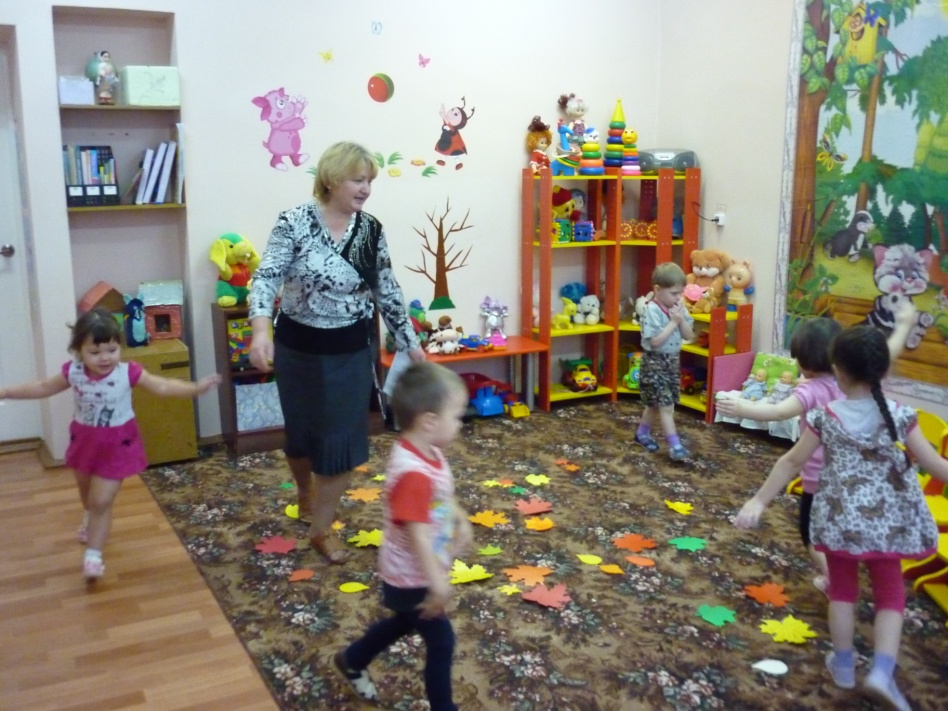 ( дети подбрасывают листочки)Воспитатель:Какой красивый листопад. Возьмите себе по листочку, опишите, какой листочек? Маленький или большой. А какого он цвета? ( ответы детей)Воспитатель:Ой, да тут еще много листьев вокруг нас, помогите мне их собрать.( дети собирают листья)Давайте разложим их по цвету. Какие листики мы положим к красному, а к желтому и т.д.( воспитатель предлагает детям сесть на ковер, раздает им дощечки и листы цветной бумаги: желтой, красной, зеленой, ораньжевой)Ребята, представьте, что я- большое дерево( поднимает руки), а это мои веточки.Вы- маленькие деревца, покажите свои маленькие веточки. На моих веточках выросли большие листочки, а на ваших маленькие.На моих веточках листочки стали какого цвета? Правильно желтые. А на веточках Арины, а Булата, а Ульяны? ( ответы детей). И с каждым днем цветных листочков становилось все больше. Возьмите листы цветной бумаги и скажите, какого они цвета? А теперь сделаем листочки, будем рвать цветную бумагу на мелкие кусочки.( дети рвут бумагу и складывают на дощечку)- Раз листочек, два листочек три, четыре, пять- начинай считать опять. У меня большие, а у вас маленькие. 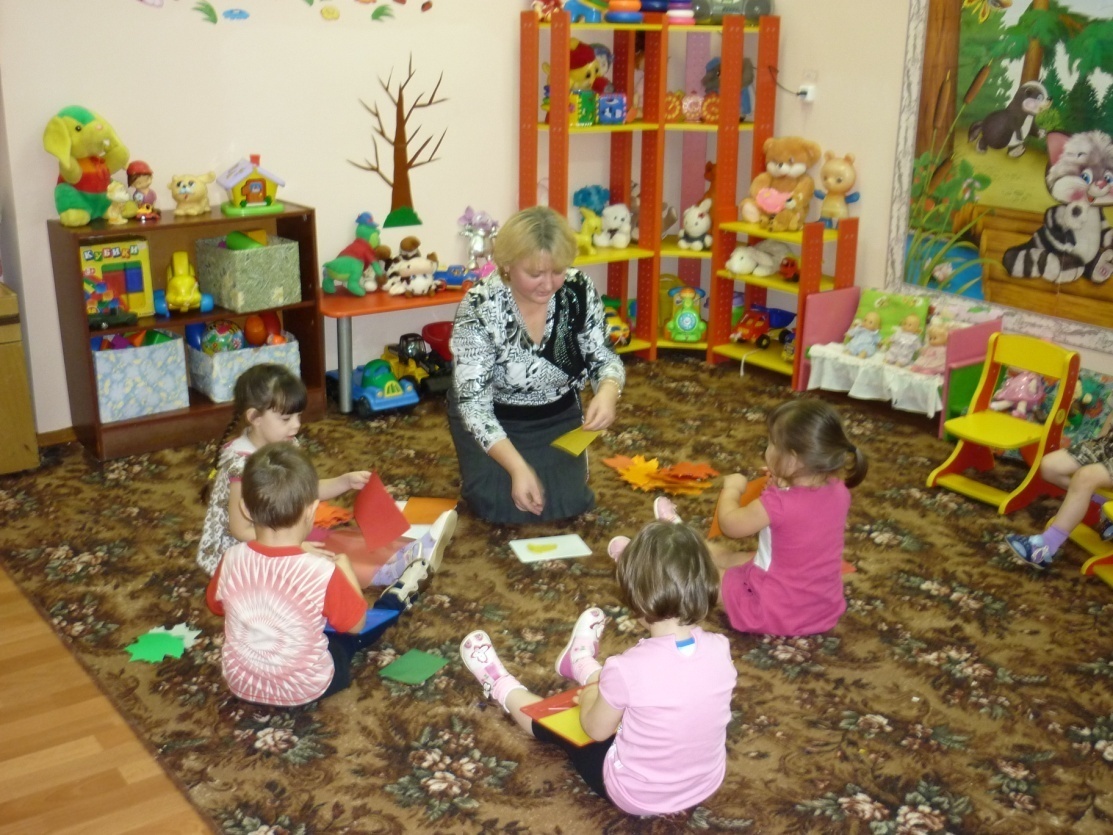  Воспитатель дует на дощечку, листики разлетаются и предлагает детям сделать то же самое. «Листочки, листочки по ветру летят, у деток под ножками тихо шуршат». Ой, ой, разлетаются наши листочки, ловите их, собирайте и несите сюда! ( на заранее смазанный клейстером лист ватмана в хаотичном порядке дети разбрасывают кусочки цветной бумаги, приклеивая их).Посмотрите, какой красивый листопад у нас получился, давайте покажем его нашим гостям.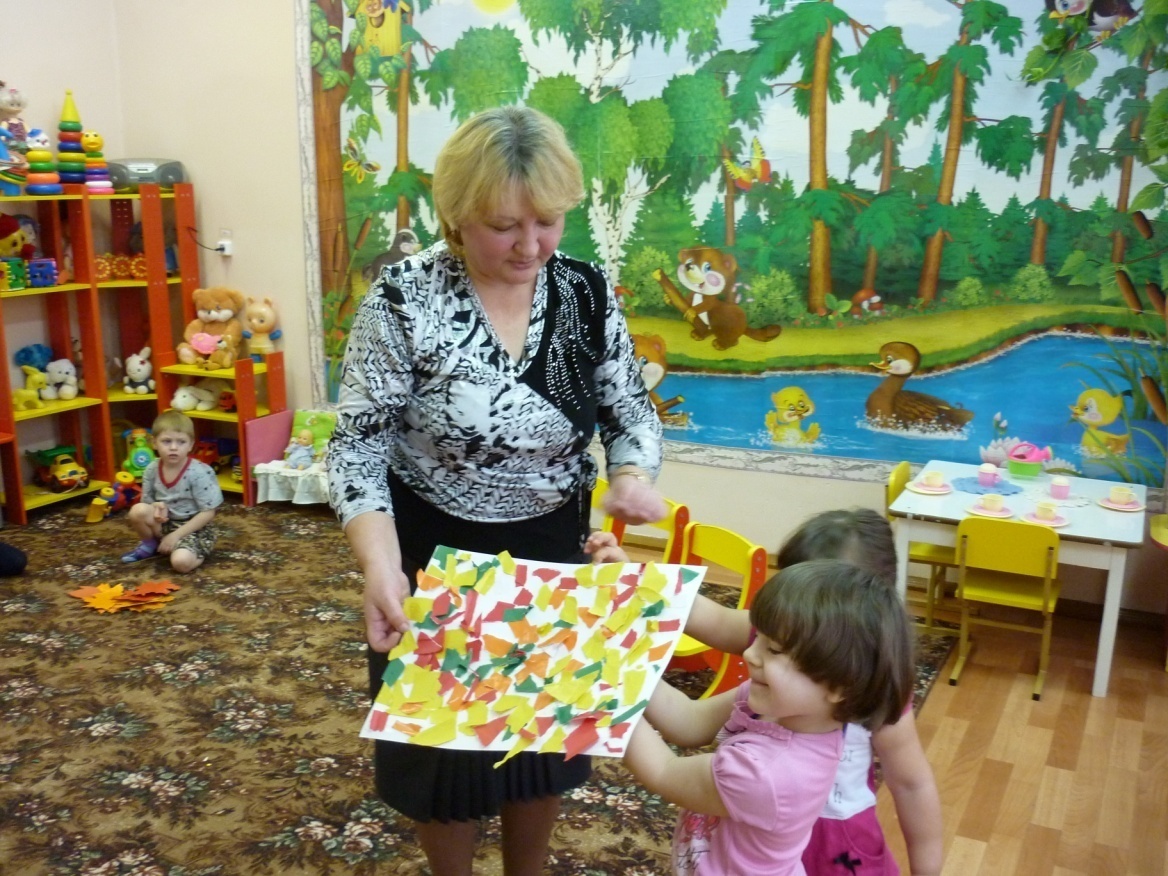 Листопад, листолад, листья по ветру летят, под ногами все шуршат, словно вместе с птицами улететь хотят.